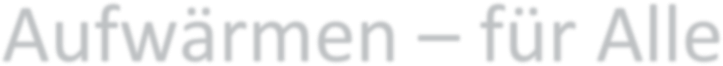 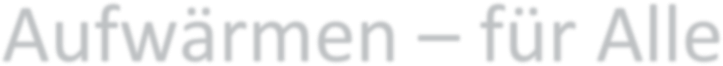 Tippe zwei Mal Österreich (Austria) in die Suchleiste und lege sie über die „Demokratische Republik Kongo“ und über„Grönland“. Fällt dir etwas auf?Füge hier ein Bild ein mit SnippingTool.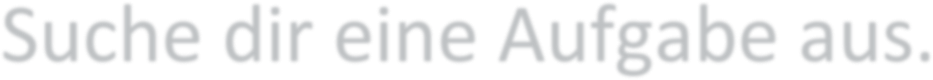 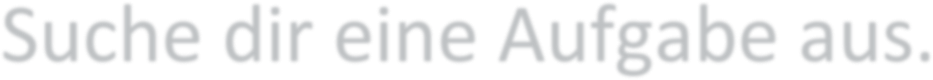 Lege Brasilien (Brazil) über Mitteleuropa. Was ist größer?Schnappe dir Japan und lege es über Mitteleuropa. Wie weit in den Norden und in den Süden erstreckt sich Japan?Findest du ein Land in Afrika, welches GRÖSSER ist alsÖsterreich (Austria)?Was ist größer? Australien (Australia) oder die Vereinigten Staaten von Amerika (United States).Ziehe Chile über Europa. Wie weit erstreckt sich Chile bis in denNorden und in den Süden?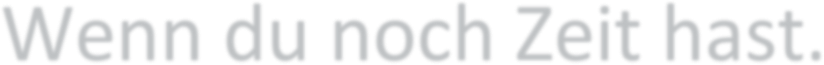 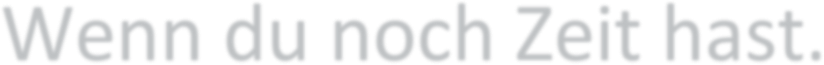 Wo möchtest du gerne mal hin? Such dir ein Land aus und zieh es über Russland. Was kannst du erkennen?China, Indien (India) und die Vereinigten Staaten von Amerika (United States) sind die bevölkerungsreichsten Länder der Welt. Kannst du die drei Länder im Kontinent Afrika unterbringen? Mit dem Nordpfeil kannst du die Länder drehen!